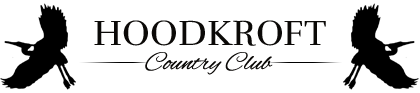 2024 TOURNAMENT SCHEDULEAPRIL	1	(Monday)	SEASON OPENS (Weather permitting)	27	(Saturday)	WELCOME BACK TEAM CHALLENGE SCRAMBLE  (All Members)	30	(Tuesday)	AERATE GREENS---course closed all dayMAY	18 	(Saturday)	PRESIDENT’S CUP  (Men &Women)---90% Handicap Men Only	19	(Sunday)	PRESIDENT’S CUP  (Men)	30	(Thursday)	HOODKROFT OPEN SUPER SENIORS  (RD--June 6 Thursday)	31	(Friday)		HOODKROFT OPEN SENIORS & WOMEN  (RD--June 7 Friday)JUNE	 1 & 2	(Sat-Sun)	HOODKROFT OPEN MEN---90% Handicap—Team Kroft Cup 2 day  (RD--June 8 & 9 Sat-Sun)	13	(Thursday	NHWGA  (9a shotgun)	15	(Saturday)	FATHER’S DAY TOURNAMENT	22 	(Saturday)	GOVERNOR’S CUP  (Men & Women)   (RD—June 29 & 30 Sat-Sun)	23	(Sunday)	GOVERNOR’S CUP  (Men)	27	(Thursday)	JUNIOR HOODKROFT OPEN---8am start tee times--course closed until 2pmJULY	2 & 3	(Tues-Wed)	SENIOR CLUB CHAMPIONSHIP	11	(Thursday)	NEW ENGLAND JUNIORS---7am start tee times--course closed until 2pm	12	(Friday)		COUPLES NINE & DINE---5pm shotgun start    (lobster dinner)	14	(Sunday)	WOMEN’S MEMBER/GUEST  	20 & 21	(Sat-Sun)	MEN’S CLUB CHAMPIONSHIP QUALIFYING	27 & 28	(Saturday)	MEN’S 1ST & 2ND match play rounds, WOMEN’S CLUB CHAMPIONSHIP		(Sunday)	MEN’S FINALS MATCH, WOMEN’S CLUB CHAMPIONSHIPAUG	1 & 2	(Thur-Fri)	JUNIOR CLUB CHAMPIONSHIP	3	(Saturday)	MIXED CLASSIC	8 & 9	(Thur-Fri)	SENIOR MEN’S MEMBER/MEMBER	10 & 11	(Sat-Sun)	WOMEN’S MEMBER/MEMBER  (RD---Aug 24 & 25 Sat-Sun)	17 & 18	(Sat-Sun)	MEN’S MEMBER/MEMBER---90%Handicap  (RD—Aug 24 & 25 Sat-Sun)	23	(Friday)		COUPLES NINE & DINE---5pm shotgun start	24	(Saturday)	JUANDA LADIES  (afternoon start)	SEPT  	 6, 7, 8	(Fri, Sat, Sun)	MEN’S MEMBER/GUEST---90% Handicap  ( Fri 4pm start only) (RD---Sept 13-15,  Fri-Sun)	10	(Tuesday)	AERATE GREENS---course closed all day	27	(Friday)		BOGEYMAN GLOW BALL #1---5:30pm dinner, 7pm golf-shotgun startOCT	4	(Friday)		BOGEYMAN GLOW BALL #2---5:30pm dinner, 7pm golf-shotgun start12 & 13	(Sat-Sun)	HOODKROFT CUP  (RD—Oct 19 Saturday—singles matches only)	20	(Sunday)	TURKEY SHOOT---SUPERINTENDENT’S REVENGE	26	(Saturday)	YEAR END CELEBRATION AND AWARDS BANQUETNOV	17	(Sunday)	TURKEY SHOOT	24	(Sunday)	TURKEY SHOOT	28	(Thursday)	TURKEY SHOOT  (9 Hole cash pool)---Thanksgiving DayDEC	7	(Saturday)	CHRISTMAS PARTY	9	(Monday)	COURSE CLOSED FOR THE SEASON!!!**RD—denotes rain date**HOODKROFT PLAYER OF THE YEAR POINTS WILL BE EARNED IN THE FOLLOWING FOUR EVENTS	HOODKROFT OPEN, GOVERNOR’S CUP, CLUB CHAMPIONSHIP, MEMBER/MEMBER**GENERAL RULES FOR TOURNAMENT ARE POSTED ON INFORMATION BOARD**TOURNAMENT SIGN-UP TIME CUT-OFF WILL BE STRICTLY ENFORCED, TOURNAMENT COMMITTEE      MAY AT ITS DISCRETION ENROLL LATE ENTRIES FROM WAITING LIST TO ROUND OUT THE FIELD